Dear 	,	Date:  	Thank you for requesting an application from Rebuilding Together Bryan / College Station (RTBCS) for essential repairs to your home. We appreciate this opportunity to be of service to you. RTBCS is not a government agency, but rather a nonprofit organization providing home repairs to qualifying, low-income homeowners. Funding for these repairs, provided at no cost to you, comes through the generosity of corporations, foundations, congregations, individual donors and public funding agencies. We use the services of certified local contractors for critical interior work and caring community volunteers for exterior repairs, such as wood replacement, caulking, repairs and painting. The repairs we provide are entirely contingent on the financial resources and donations received. Submitting this completed application does not insure the requested repairs can be provided. Each project is reviewed by the RTBCS Project Selection Committee. If you qualify, we hope to be able to help you as soon as possible.To be eligible for RTBCS administered home repairs you must:Be age 62+, OR be disabled; OR have served in the military OR be the spouse/widower of a veteran; Reside in a one story home;Be the owner of the home in which you live (a single family dwelling within Brazos County);Be current on property taxes or have an official payment agreement with Brazos County Tax Office for delinquent property taxes.Be living on a low or very low income (80% of the Annual Median Income, adjusted for family size, as published by HUD:If you meet the above qualifications, you must provide copies of documents to verify this information. A list of documents is available in this application packet. This information is kept strictly confidential and will be used only to verify eligibility for free home repairs.  If you have questions or need assistance in completing this request, please contact us at (979) 676-5300.Sincerely,Your Rebuilding Together BCS TeamThere is no application fee required to receive assistance from Rebuilding Together Bryan / College Station.  Rebuilding Together Bryan / College Station has not authorized any other person or entity to act as its agent for purposes of this application. Any fees or costs associated with this application paid by the applicant to any such person or entity are not fees or costs charged by Rebuilding Together Bryan / College Station.Homeowner Name: 					Date of Birth:  		  Address: 			City: 			Zip Code:  	   Neighborhood: 	Length of time at this address: 		Phone number:  		 Alternate Phone Number: 		Email:  			________________________________Are you a widow / widower (check one)? Yes ___ No ___ Spouse’s Name: 	            _ _________________________                 Are you long-term disabled and receiving disability benefits (check one)? Yes___ No___Do you use a (Check one):	Cane? ___ Walker? ___ or Wheelchair? ____Are there any children under the age of six in the home more than three days a week? (check one)?  Yes ___	No ___Did you serve in the military (check one)?  Yes ___ No ___	Did your spouse serve in the military? Yes ___	No ___Branch of service:  	           Years of service:  	Rank (at discharge) if known: Branch of service:  	        Years of service:  	Rank (at discharge) if known:________________    Is anyone (normally) in your household now serving in the military (check one)?    Yes ___ No___ Branch of service:  	___Have you applied to RTBCS before (check one)? Yes ___ No ___	If so, what year? 	 How did you hear about RTBCS Together BCS?  				  Household income must be equal to or less than 80% of Area Median Income (AMI) of the Area Medium Income (AMI) adjusted for family size as published by HUD. Information provided in this application is true and correct to the best of my knowledge and ability. Furthermore, I understand that RTBCS will utilize this application solely for determination of my qualification to receive services. No release of this information to third parties can be made without my express written permission unless required by law.              Applicant’s Signature	                      Date of SignatureHOME INFORMATION SURVEYHomeowner Name: 		  Address: 	_EXTERIOR(Please circle the number that best describes your response)WORK / LIABILITY / MEDIA RELEASEI 	(homeowner’s name) give permission for Rebuilding Together Bryan / College Station and its volunteers to perform repairs and improvements on my home located at: 		_______.              (Address, City, State, Zip Code)I understand that Rebuilding Together Bryan / College Station is a volunteer initiative and that promises cannot be made as to the specific work that will be done.The general plan for the repairs and improvements has been explained to me, but I give Rebuilding Together Bryan / College Station, and its volunteer’s full authority to determine the extent and types of repairs and improvements to be performed.I understand that the repairs and improvements will be performed free of charge, and Rebuilding Together Bryan / College Station and its volunteers disclaim all warranties, expressed or implied concerning the repairs. Volunteers, some or all of who may be unskilled will perform the repairs and improvements.I agree that I will cooperate with the crew leader(s). I will assure that all able-bodied members of my family participate or that they will be absent from my home during repairs.I understand that the repairs and improvements will be made on a specific time period and   that some preparation will likely be necessary prior to that date.In consideration of the repairs and improvements, I further hold Rebuilding Together Bryan / College Station, its officers, directors, employees, agents, donors, volunteers, and other affiliates, collectively and individually, harmless from any claims and liabilities arising at any time as a result of the repairs, including, without limitation, any rights or causes of action resulting from personal injury or death, or damage to my property, directly or indirectly arising from any improperly performed repairs or improvements or defects in material or workmanship.MediaI also grant to Rebuilding Together Bryan / College Station permission to take still and moving photographs and films including television pictures of my home. I consent and authorize Rebuilding Together Bryan / College Station, its advertising agencies, news media and any other persons interested in Rebuilding Together Bryan / College Station, and its works, to use and reproduce the photographs, films, and pictures and to circulate and publicize the same by all means including, without limiting the generality of the foregoing, newspapers, television media, brochures, pamphlets, instructional materials, books and clinical material.No inducements or promises have been made to me to secure my signature to this release other than the intention of Rebuilding Together Bryan / College Station to perform the repairs and improvements and to use such photographs, films and pictures for the primary purpose of promoting and aiding its program and its works.                  Applicant’s Signature	                            Date of SignatureApplication Completion Checklist:COPY of Age Verification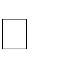 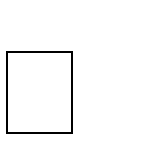 COPY of Income Information (For everyone in household) COPY of Proof of Home OwnershipProof of Military Service (If applicable) Proof of Disability Benefits (If Applicable) Filled out Application (Pages 2-4)Signed Release (Page 5)When completed, please return to:Rebuilding Together Bryan / College StationP.O. Box 15484 College Station, Texas 77841Thank you!Family Size80% Annual Income1< $33,0002< $37,0003< $42,0004< $47,4005< $50,9006< $54,6007< $58,450    Please describe you home: (Siding, age, condition, floors, etc.)Please describe any problems with the exterior of your home? (Examples: Holes in the frame of the house, roof damage, etc.)Please describe any problems with the exterior of your home? (Examples: Holes in the frame of the house, roof damage, etc.)Please describe any problems with the exterior of your home? (Examples: Holes in the frame of the house, roof damage, etc.)INTERIORINTERIORINTERIORPlease describe any problems with the interior of your home? (Example: Holes / cracks in the floors, soft spots in floor, leveling, etc.)Please describe any problems with the interior of your home? (Example: Holes / cracks in the floors, soft spots in floor, leveling, etc.)Please describe any problems with the interior of your home? (Example: Holes / cracks in the floors, soft spots in floor, leveling, etc.)ELECTRICAL/PLUMBINGELECTRICAL/PLUMBINGELECTRICAL/PLUMBINGPlease describe any problems with the plumbing/electrical in your home? (Example: outlets malfunction, leaking faucets or bathtubs, etc.)Please describe any problems with the plumbing/electrical in your home? (Example: outlets malfunction, leaking faucets or bathtubs, etc.)Please describe any problems with the plumbing/electrical in your home? (Example: outlets malfunction, leaking faucets or bathtubs, etc.)SAFE AT HOMEDescribe any safety concerns you have about your home? (Example: need for wheelchair ramp, handrails, etc.)In your opinion, what do you think your house needs most?Not SafeHow safe do you feel in your home?	1Not SafeHow safe do you feel in your home?	1234Very Safe5How likely are you to have company in your home?Not Likely1234Very Likely5Overall, how proud are you of your home?Not Proud1234Very Proud5